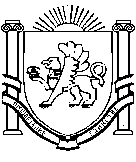 РЕСПУБЛИКА КРЫМ   МИНИСТЕРСТВО ОБРАЗОВАНИЯ, НАУКИ И МОЛОДЕЖИ (МИНОБРАЗОВАНИЯ КРЫМА)П Р И К А ЗО проведении регионального этапаВсероссийского конкурса  научно-технологическихпроектов «Большие вызовы» 
в 2019-2020 учебном годуВ соответствии с письмом образовательного Фонда «Талант и успех» 
от 13.09.2019 № 3801-АГ «О проведении Всероссийского конкурса 
научно-технологических проектов «Большие вызовы» в 2019 – 2020 учебном году (региональный трек)», с целью выявления и развития 
у обучающихся творческих способностей и интереса к проектной, научной (научно - исследовательской), инженерно-технической, изобретательской, творческой деятельности, пропаганды научных знаний и достижений, П Р И К А З Ы В А Ю:1. Государственному бюджетному образовательному учреждению дополнительного образования Республики Крым «Малая академия 
наук «Искатель» (Члек В.В.) провести региональный этап Всероссийского конкурса научно-технологических проектов «Большие вызовы»                        в 2019 - 2020 учебном году (далее ─ Конкурс).2. Утвердить Положение о проведении регионального этапа Всероссийского конкурса научно-технологических проектов               «Большие вызовы» в 2019 ─ 2020 году (далее ─ Положение).3. Утвердить состав организационного комитета по подготовке и проведению регионального этапа Всероссийского конкурса 
научно-технологических проектов «Большие вызовы» в 2019 ─ 
2020 учебном году (приложение 2).4. Утвердить состав экспертного совета регионального этапа Всероссийского конкурса научно-технологических проектов               «Большие вызовы» в 2019 ─ 2020 году (приложение 3).5.  Руководителям органов управления образованием муниципальных образований, государственных бюджетных образовательных учреждений Республики Крым обеспечить участие учащихся в Конкурсе согласно Положению.6. Контроль за исполнением приказа возложить на начальника управления дополнительного образования, организации воспитательной работы, отдыха и оздоровления детей Нука И.Н.Первый заместитель министра					  Н.В. ЖурбаПриложение 2к приказу Министерства образования, науки и молодежи Республики Крымот «____» ______ 2019 № _____Состав организационного комитета по подготовке и проведению регионального этапа                 Всероссийского конкурса научно-технологических проектов        «Большие вызовы» в 2019 – 2020 учебном годуПриложение 3к приказу Министерства образования, науки и молодежи Республики Крымот «____» ______ 2019     № _____Состав экспертного совета  регионального этапа Всероссийского конкурса научно-технологических проектов «Большие вызовы» 
в 2019 ─ 2020 учебном годуАГРОПРОМЫШЛЕННЫЕ И БИОТЕХНОЛОГИИГЕНЕТИКА, ПЕРСОНАЛИЗИРОВАННАЯ И ПРОГНОСТИЧЕСКАЯ МЕДИЦИНАКОСМИЧЕСКИЕ ТЕХНОЛОГИИСОВРЕМЕННАЯ ЭНЕРГЕТИКА«____» _________ 2019            № ______г.  СимферопольКРАСНИКОВАОксанаВалентиновназаместитель министра образования, науки и молодежи Республики Крым, председатель организационного комитета;ВАХРУШЕВБорис Александрович декан географического факультета Таврической Академии Крымского Федерального университета имени В.И. Вернадского, доктор географических наук, профессор, президент МАН «Искатель», заместитель председателя организационного комитета (с согласия);БОРИСЕНКОНаталья Викторовназаместитель директора Государственного бюджетного образовательного учреждения дополнительного образования Республики Крым «Малая академия 
наук «Искатель», секретарь организационного комитета.Члены оргкомитета РЫБКАНаталья Сергеевназаведующий отделом дополнительного образования управления дополнительного образования, организации воспитательной работы, отдыха и оздоровления детей Министерства образования, науки и молодежи Республики Крым;ЧЛЕКВиктория Владимировна	директор Государственного бюджетного образовательного учреждения дополнительного образования Республики Крым «Малая академия 
наук «Искатель».БОЛДЫРЕВАЛюбовь Леонидовнакандидат сельскохозяйственных наук, доцент кафедры растениеводства факультета агрономии, садово-паркового и лесного хозяйства Академии биоресурсов и природопользования (структурное подразделение) Федерального государственного автономного образовательного учреждения высшего образования «Крымский Федеральный университет 
имени В.И. Вернадского» (с согласия);ДЕМЕНТЬЕВЮрийНиколаевичдоцент кафедры овощеводства и защиты растений, кандидат сельскохозяйственных наук Академии биоресурсов и природопользования (структурное подразделение) Федерального государственного автономного образовательного учреждения высшего образования «Крымский Федеральный университет 
имени В.И. Вернадского» (с согласия);КОПЫЛОВВладимир Ивановичдоцент сельскохозяйственных наук, профессор кафедры плодоводства и виноградарства факультета агрономии, садово-паркового и лесного хозяйства Академии биоресурсов и природопользования (структурное подразделение) Федерального государственного автономного образовательного учреждения высшего образования «Крымский Федеральный университет 
имени В.И. Вернадского» (с согласия);МИХАЙЛОВСергей Васильевичкандидат сельскохозяйственных наук Академии биоресурсов и природопользования (структурное подразделение) Федерального государственного автономного образовательного учреждения высшего образования «Крымский Федеральный университет 
имени В.И. Вернадского» (с согласия)ТКАЧЕВАНатальяЮрьевнакандидат медицинских наук, доцент                                    кафедры биохимии Медицинской академии                                        имени С.И. Георгиевского (структурное подразделение) Федерального государственного автономного образовательного учреждения высшего образования «Крымский Федеральный университет 
имени В.И. Вернадского» (с согласия);ЗЯБЛИЦКАЯЕвгенияЮрьевнадоктор медицинских наук, ведущий научный сотрудник центральной научно-исследовательской лаборатории Медицинской академии имени С.И. Георгиевского (структурное подразделение) Федерального государственного автономного образовательного учреждения высшего образования «Крымский Федеральный университет имени В.И. Вернадского» 
(с согласия);ПАРШКОВАЕкатеринаВладимировнакандидат биологических наук, доцент кафедры биохимии Медицинской академии имени С.И. Георгиевского (структурное подразделение) Федерального государственного автономного образовательного учреждения высшего образования «Крымский Федеральный университет имени В.И. Вернадского» 
(с согласия);CМИРНОВАСветланаНиколаевнакандидат биологических наук, доцент кафедры     биологии медицинской Медицинской академии                           имени С.И. Георгиевского (структурное подразделение) Федерального государственного автономного образовательного учреждения высшего образования «Крымский Федеральный университет 
имени В.И. Вернадского» (с согласия);СУХАРЕВАИринаАлександровнакандидат медицинских наук, доцент кафедры общественного здоровья и здравоохранения Медицинской академии имени С.И. Георгиевского (структурное подразделение) Федерального государственного автономного образовательного учреждения высшего образования «Крымский Федеральный университет имени В.И. Вернадского» 
(с согласия);ТКАЧЕВАНатальяЮрьевнакандидат медицинских наук, доцент                                    кафедры биохимии Медицинской академии                                        имени С.И. Георгиевского (структурное подразделение) Федерального государственного автономного образовательного учреждения высшего образования «Крымский Федеральный университет 
имени В.И. Вернадского» (с согласия);БАБИНАЕленаВалериевнанаучный сотрудник Федерального бюджетного учреждения науки «Крымская астрофизическая обсерватория РАН», кандидат физико-
математических наук (с согласия); БУРКОВиктория Ивановназаведующий отделом, педагог дополнительного образования Государственного бюджетного образовательного учреждения дополнительного образования Республики Крым «Малая академия
 наук «Искатель»;ЛЕБЕДКИНАЕлена Михайловназаведующий отделом Государственного бюджетного образовательного учреждения дополнительного образования Республики Крым «Малая академия 
наук «Искатель»;ЛЯШКОДмитрий Аркадьевичкандидат физико-математических наук, доцент кафедры экспериментальной физики Физико-технического института (структурное подразделение) Федерального государственного автономного образовательного учреждения высшего        образования «Крымский Федеральный университет                     имени В.И. Вернадского» (с согласия);ПИТЬНиколайВладимировичмладший научный сотрудник Федерального бюджетного учреждения науки «Крымская астрофизическая обсерватория РАН» (с согласия);АСАНОВМарленМустафаевичкандидат физико-математических наук, доцент кафедры электроэнергетики и электротехники   Физико-технического института (структурное подразделение) Федерального государственного автономного образовательного учреждения высшего образования «Крымский Федеральный университет имени В.И. Вернадского» (с согласия);ВОСКРЕСЕНСКАЯСветланаНиколаевнакандидат технических наук, доцент кафедры электроэнергетики и электротехники                                                                  Физико-технического института (структурное подразделение) Федерального государственного автономного образовательного учреждения высшего образования «Крымский Федеральный университет имени В.И. Вернадского» (с согласия);КАЛИНИНА Елена Дмитриевна кандидат технических наук, доцент кафедры технологии и оборудования производства и переработки продукции животноводства факультета механизации производства и технологии переработки сельскохозяйственной продукции Академия биоресурсов и природопользования (структурное подразделение) Федерального государственного автономного образовательного учреждения высшего образования «Крымский Федеральный университет 
имени В.И. Вернадского» (с согласия);СТЕПАНОВ Андрей Валерьевичдоктор технических наук, профессор, заведующий кафедрой системного анализа и информатизации  факультета землеустройства и геодезии Академии биоресурсов и природопользования (структурное подразделение) Федерального государственного автономного образовательного учреждения высшего образования «Крымский Федеральный университет 
имени В.И. Вернадского» (с согласия).